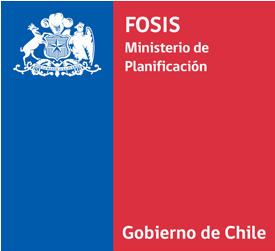 BASES PROVISIÓN DE CARGO “APOYOS FAMILIARES INTEGRALES ”DE LAS MODALIDADES DE ACOMPAÑAMIENTO PSICOSOCIAL Y SOCIOLABORAL DEL PROGRAMA FAMILIAS, SEGURIDADES Y OPORTUNIDADESCOMUNA DE COLLIPULLI, FEBRERO DE 2017ANTECEDENTESLa Municipalidad de Collipulli requiere contratar 2 apoyos familiares integrales, según descripción del cargo descrito a continuación en las presentes bases,  necesario para atender a los participantes del “Programa de Acompañamiento Familiar y Sociolaboral del Subsistema Familias, Seguridades y Oportunidades”, según lo señalado en el convenio suscrito con el FOSIS Araucanía y de acuerdo a las disposiciones contenidas en la Ley N° 19.949, su respectivo Reglamento, la Ley N° 20.595 y el Reglamento sobre el Subsistema “Seguridades y Oportunidades” de dicha Ley.OBJETIVO DEL PROGRAMAPromover el Desarrollo de las habilidades y capacidades necesarias que permitan a las familias su inclusión social y desenvolvimiento autónomo, de manera de contribuir al logro de los objetivos del Plan de Intervención definido en el Programa Eje.ENTREGA DE BASES Y RECEPCIÓN DE ANTECEDENTESEl proceso de publicación de bases para el presente llamado a presentar antecedentes será desde el día  miércoles 22 hasta el martes 28   de febrero de 2017.Los antecedentes deberán ser remitidos  a la oficina de partes de la Municipalidad de Collipulli, dirigido a la Directora de Desarrollo Comunitario en sobre sellado, indicando nombre del postulante y nombre del cargo al que postula Apoyo Familiar Integral. Sólo se aceptarán postulaciones que ingresen a través de la Oficina de Partes del Municipio. Los antecedentes no serán devueltos a los postulantes.Horario de recepción antecedente Oficina de Partes Municipalidad de Collipulli: 08:30 a 14:00 horas, de lunes a viernes. En caso de dudas o consultas se deben realizar de lunes a viernes de 09:00 -14:00 y 15:00 a 17:00 al teléfono 45-2-993056DOCUMENTOS QUE DEBERÁN PRESENTAR LOS POSTULANTESCurrículum Vitae.Fotocopia simple de Certificado de título profesional y/o técnico,y/o grado académico. Fotocopia simple de Certificado de diplomado/s, pos título/s y/o magister.Fotocopia del Carné de identidad por ambos lados.Certificado de antecedentes COMISIÓN EVALUADORA CONCURSO PÚBLICOLa comisión estará constituida por representantes del FOSIS Araucanía y funcionarios de la Municipalidad de Collipulli.Dos Profesionales   – FOSIS AraucaníaDirectora de Desarrollo Comunitario CollipulliJefa de Unidad de Intervención Municipalidad de CollipulliMinistro de fe. ( RR,HH  o SECRETARIO MUNICIPAL ) 
Si por alguna circunstancia uno o más de los funcionarios indicados no estuvieran presentes para conformar la comisión serán reemplazados por su subrogante jerárquico.Se aplicará una pauta de evaluación curricular a cada postulante a Apoyo Familiar Integral, de acuerdo a los antecedentes curriculares y de profesión adjuntos a la postulación; dicha pauta formará parte de los antecedentes a considerar por la comisión evaluadora, en conjunto con la entrevista personal.El comité de selección, una vez evaluado los antecedentes, procederá a conformar una terna de preseleccionados con los postulantes que obtengan los tres puntajes más altos, la que será presentada al Sr. Alcalde para que, conforme a la normativa, elija de entre ellos a los postulantes que ocuparán los cargos.ETAPAS DEL PROCESO DE  SELECCIÓNPublicación del llamado a presentar antecedentes desde el día 22 de Febrero de 2017 en portal www.municipalidaddecollipulli.cl, y página web www.bne.cl.Bases, Postulaciones y entrega de Antecedentes. Entre el 22 de febrero al  28 de febrero 2017 en horario de 08:30 a 14:00 horas, en  oficina de partes de la Municipalidad de collipulli.Evaluación de Antecedentes: 01 de Marzo de 2017.Proceso de entrevistas: 03  de Marzo de 2017Notificación de resultados: día 07 de marzo de 2017DESCRIPCIÓN DEL CARGONombre del Cargo: 02 Apoyos Familiares integrales, de los cuales corresponden a 01 Profesional Jornada Completa Fosis y 01 Profesional Jornada Completa Municipal. Perfil:	El perfil a requerir en el llamado a concurso debe           apuntar a:Educación:   	Profesionales y/o técnicos, preferentemente del área de las ciencias sociales y/o administrativas titulados en universidades, institutos profesionales, centros de formación técnica.Conocimientos: 	metodología intervención familiar, desarrollo Comunitario, Desarrollo Económico, Metodologías de acción Comunitaria, Intervención familiar, Gestión de Redes, Nivel usuario de Programas computacionales Microsoft Office (Word, Excel) y uso de internet. Competencias:	Se requiere a un profesional que presente las siguientes     competencias: (1)	Interés y motivación por el trabajo en terreno con población en situación de extrema pobreza, pobreza y vulnerabilidad; lo que implica disposición para adecuar los horarios a los tiempos de las familias. (2)	Interés y compromiso con el trabajo con familias en situación de extrema pobreza, pobreza y vulnerabilidad, motivando la participación de hombres y mujeres. (3)	Compromiso con la superación de la pobreza. (4)	Disposición al cambio y al conocimiento continúo.(5)	Habilidades para establecer relaciones de trabajo positivas y colaborativas.(6)	Habilidades para el trabajo en equipo.(7) 	Conocimiento de las redes institucionales locales y capacidad de generar nuevas redes dirigidas a familias y personas en situaciones de pobreza.Jornada:		44 horas semanalesRemuneraciones:	$ 998.880  pesos Honorarios brutos, jornada completa$ 728.660 pesos honorario bruto, a Jornada Municipal ($781.600 meses septiembre y Diciembre)Vacantes para el puesto: profesional jornada completa FOSIS profesional jornada Completa Municipalidad de Collipulli Funciones a desarrollar:1) Realizar un proceso de acompañamiento personalizado a las familias, aplicando las metodologías determinadas y siguiendo un sistema de sesiones de trabajo periódicas, a fin de elaborar y cumplir la intervención para cada programa psicosocial. 2) Enfatizar el desarrollo de capacidades y activación de recursos familiares que le permitirá a la familia desenvolverse eficazmente en la estructura de oportunidades y a la vez, permita a los integrantes de la familia sentirse reconocidos, valorados, escuchados y animados a emprender y generar un proceso de cambio. 3) Promover la construcción de un vínculo de confianza con cada una de las familias atendidas y mantener la absoluta confidencialidad de la información que en el desempeño de su labor recabe, conozca, reciba y/o registre de cada una de ellas, limitándose únicamente a manejarla y entregarla a las instancias determinadas por los Programas, en función del logro de sus objetivos, durante la vigencia de su contrato y con posterioridad a la finalización del mismo. 4) Cumplir a cabalidad los compromisos que en el proceso de trabajo adquiera con cada una de las familias cuya atención le ha sido encomendada. 5) Registrar periódicamente y mantener actualizada la información que resulte de las sesiones realizadas con cada una de las familias asignadas, en los Sistemas de Registro y en las fichas de registros de cada uno de los programas. 6) Reportar al Jefe/a de la Unidad de Intervención Familiar de forma mensual la planificación de familias activas del programa Familias Seguridades y Oportunidades. 7) Reportar periódicamente al Jefe/a de la Unidad de Acompañamiento sobre el desarrollo y resultados del proceso de intervención de las familias asignadas. 8) Asistir y participar de instancias de formación, capacitación y coordinación a que sea convocado por la Unidad de Intervención Familiar y  el FOSIS, en temas relacionados con la ejecución de los Programas. 9) Participar de las instancias de coordinación y análisis de casos convocados por la Unidad de Intervención Familiar, y el FOSIS, que tengan directa relación con la ejecución de los Programas. 10) Desempeñar su labor respetando las concepciones políticas, religiosas y filosóficas de las familias que atienda, absteniéndose de emitir cualquier juicio público o privado sobre ellas. 11) Entregar oportuna y adecuadamente los materiales de registro del trabajo con las familias asignadas a la Unidad de Intervención Familiar. 12) Mantener las carpetas de registro de cada una de las familias que le son asignadas completa, actualizada y en buen estado en el lugar establecido por la Municipalidad para su resguardo. MUNICIPALIDAD DE COLLIPULLI